ҠАРАР                                       	                  ПОСТАНОВЛЕНИЕ«02» сентябрь  2020  й.	           № 62                «02» сентября  2020 г.Об отмене Постановления администрации сельского поселения Удельно-Дуванейский сельсовет муниципального района Благовещенский район Республики Башкортостан от 28 мая 2019 года № 47 « Об утверждении Порядка получения муниципальными служащими администрациисельского поселения Удельно - Дуванейский сельсовет муниципального района Благовещенский район Республики Башкортостан разрешения представителя нанимателя ( работодателя) на участие на безвозмездной основе в управлении отдельными некоммерческими организациями в качестве единоличного исполнительного органа или вхождения в состав их коллегиональных органов управления»В соответствии с Конституцией Российской Федерации, Федеральным законом от 6.10.2003 года № 13-ФЗ «Об общих принципах организации местного самоуправления в Российской Федерации, Федеральным законом от 2 марта 2007 года № 25-ФЗ « О муниципальной службе в Российской Федерации, Законом Республики Башкортостан от 16 июля 2007 года № 453-з « О муниципальной службе в Республике Башкортостан», Уставом сельского поселения Удельно-Дуванейский сельсовет муниципального района Благовещенский район Республики Башкортостан», для приведения муниципальных нормативно-правовых актов в соответствие с федеральным законодательством Администрация сельского поселения Удельно-Дуванейский сельсовет муниципального района Благовещенский район Республики Башкортостан  ПОСТАНОВЛЯЕТ:           1. Отменить постановление Администрации сельского поселения Удельно-Дуванейский сельсовет муниципального района Благовещенский район Республики Башкортостан от 28 мая 2019 года № 47 « Об утверждении Порядка получения муниципальными служащими администрации сельского поселения Удельно-Дуванейский сельсовет муниципального района Благовещенский район Республики Башкортостан разрешения представителя нанимателя (работодателя) на участие на безвозмездной основе в управлении отдельными некоммерческими организациями в качестве единоличного исполнительного органа или вхождения в состав их коллегиональных органов управления»    2. Обнародовать данное постановление  в порядке, установленном Уставом сельского поселения Удельно-Дуванейский  сельсовет муниципального района Благовещенский район Республики Башкортостан, и разместить на официальном сайте Администрации сельского поселения Удельно-Дуванейский  сельсовет муниципального района Благовещенский район Республики Башкортостан.    3.Контроль за исполнением настоящего постановления оставляю за собой.Глава сельского поселения               				       Н.С.Жилина	БАШКОРТОСТАН РЕСПУБЛИКАhЫБЛАГОВЕЩЕН РАЙОНЫ МУНИЦИПАЛЬ РАЙОНЫНЫҢ   УДЕЛЬНО-ДЫУАНАЙ  АУЫЛ СОВЕТЫ  АУЫЛЫ БИЛӘМӘhЕ ХАКИМИӘТЕ 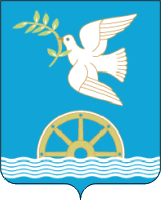 АДМИНИСТРАЦИЯ СЕЛЬСКОГО ПОСЕЛЕНИЯ УДЕЛЬНО-ДУВАНЕЙСКИЙ СЕЛЬСОВЕТ МУНИЦИПАЛЬНОГО РАЙОНА БЛАГОВЕЩЕНСКИЙ РАЙОН РЕСПУБЛИКИ   БАШКОРТОСТАН